You Belong To MePee Wee King, Chilton Price, Redd Stewart 1952 (as recorded by Jo Stafford)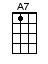 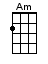 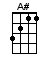 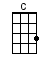 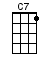 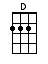 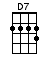 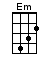 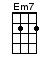 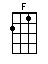 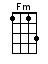 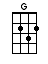 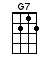 INTRO:  / 1 2 3 4 /[C][A7] / [F][G7] /[C][A7] / [F][G7] /[C] See the pyramids a-[Em]long the Nile[F] Watch the sunrise on a [Em7] tropic isle [A7][F] Just re-[Fm]member darlin' [C] all the [Am] while[D7] You belong to [G] me [G7][C] See the marketplace in [Em] Old Algiers[F] Send me photographs and [Em7] souvenirs [A7][F] Just re-[Fm]member when a [C] dream ap-[Am]pears[D7] You be-[G7]long to [C] meBRIDGE:[A#] I'll be so a-[C7]lone, with-[F]out you [F][D] Maybe you'll be [D7] lonesome [G] too, and [G7] blue[C] Fly the ocean in a [Em] silver plane[F] See the jungle when it's [Em7] wet with [A7] rain[F] Just re-[Fm]member 'till you're [C] home a-[Am]gain[D7] You be-[G7]long to [C] meBRIDGE:[A#] I'll be so a-[C7]lone, and with-[F]out you [F][D] Maybe you'll be [D7] lonesome [G] too, and [G7] blue[C] Fly the ocean in a [Em] silver plane[F] See the jungle when it's [Em7] wet with [A7] rainBut re-[F]member, darling 'till you're [C] home a-[A7]gain[F] You, be-[G7]long, to [C] me [Fm] [C]www.bytownukulele.ca